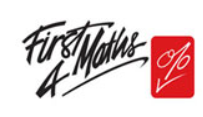 Reception Home Learning Webinar https://first4maths.thinkific.com/courses/home-learning-in-reception-recording Year 1 Home Learning Webinar https://first4maths.thinkific.com/courses/home-learning-in-year1-recording-of-parent-webinarYear 2 Home Learning Webinar https://first4maths.thinkific.com/courses/home-learning-in-year-2-recording-of-parent-webinar Year 3 Home Learning Webinar https://first4maths.thinkific.com/courses/home-learning-in-year-3-recording-of-parent-webinar Year 4 Home Learning Webinar https://first4maths.thinkific.com/courses/home-learning-in-year-4-recording-of-parent-webinar Year 5 Home Learning Webinar https://first4maths.thinkific.com/courses/home-learning-in-year-5-recording-of-parent-webinar Year 6 Home Learning Webinar https://first4maths.thinkific.com/courses/home-learning-in-year-6-recording-of-parent-webinar 